Aufgabe 2: Strom kann gefährlich seinGrundansprüche:1. Metalle leiten den elektrischen Strom besonders gut.Alle Stoffe bestehen aus kleinsten Teilchen, auch die Metalle.Erkläre anhand des abgebildeten Modells, weshalb Metalle den elektrischen Strom gut leiten. 2. a) Isolatoren und Leiter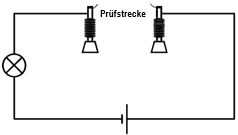 Bei der Elektrizität spielen Isolatoren und Leiter eine wichtige Rolle! Welche Stoffe könnte man in die Prüfstrecke einfügen, so dass das Lämpchen anschliessend leuchtet?Ordne die Stoffe durch ankreuzen in die richtige Gruppe ein.Ein Kurzschluss in einer Stromleitung ist gefährlich!Erkläre, wie es in einer Leitung zu einem Kurzschluss kommen kann.Welche Gefahr besteht bei einem Kurzschluss?3. Gefahren des Stromes im Alltag.In den acht nachfolgend aufgeführten Situationen bestehen unterschiedlich starke Gefahren!Zähle auf, welche Nummern......sehr gefährlich sind: 	...gefährlich werden können: 	...unbedenklich sind: 	Beschreibe bei jedem Bild kurz, wo die Gefahr sein könnte oder warum es ungefährlich ist.Illustrationen von Jals Smolinski aus «Sicherer Umgang mit Strom» © 2017 Infel AG, Zürich 	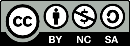 Erweiterte Ansprüche:2.b) Isolatoren und LeiterBei der Elektrizität spielen Isolatoren und Leiter eine wichtige Rolle! Zähle mindestens fünf gute Leiter und fünf Isolatoren auf.Leiter: 	Isolatoren: 	Begründe, warum es Stoffe gibt, die den Strom leiten.4. SicherungSicherungen schützen vor gefährlichen Folgen bei Kurzschluss und Überbelastung. In älteren Haushalten und Gebäuden kommen noch häufig Schmelzsicherungen vor, in den neueren Bauwerken werden nur noch Leitungsschutzschalter eingebaut.Benenne die fehlenden Teile in der Skizze. Erkläre mit Hilfe der Skizze, wie eine Schmelzsicherung funktioniert.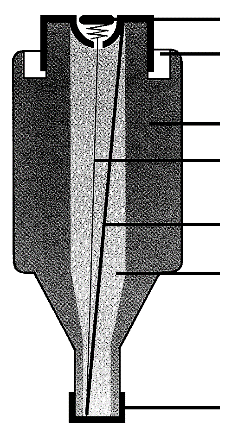 Erkläre mit Hilfe der Skizzen mindestens eine Version, wie ein Leitungsschutzschalter ausgelöst werden kann.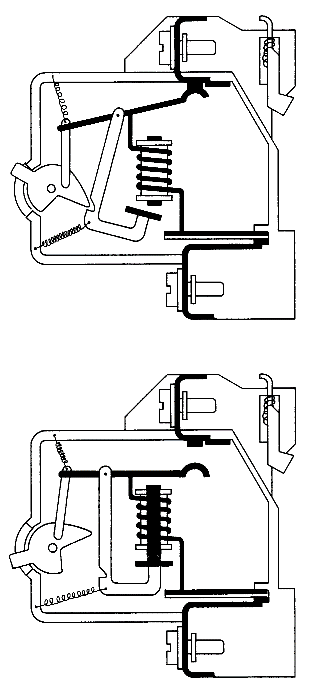 Version 1:Version 2: 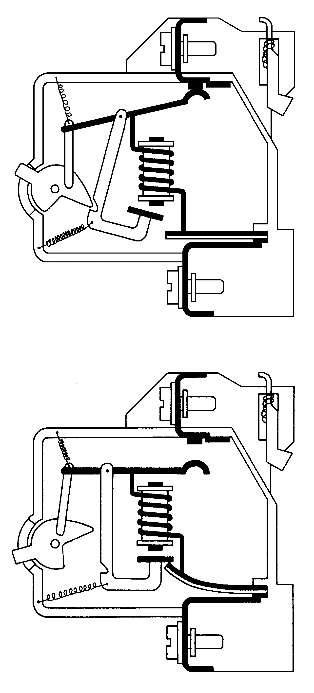 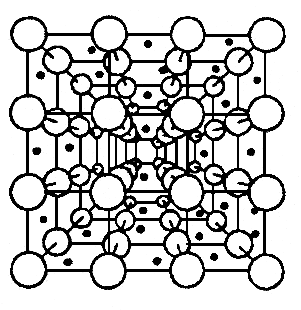 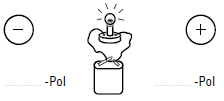 Ort mit		Ort mitElektronen-		Elektronen-Das Bild nebenan stellt die beiden Pole und den Elektronenfluss zwischen den beiden Polen bei einer Batterie dar.Ergänze die Skizze mit den richtigen Begriffen und kennzeichne den Elektronenfluss mit einem Pfeil.Körper aus dem Stoff:LeiterNichtleiter (Isolator)KupferPorzellanKohleGummiLuftGraphitGlasEisenKunststoffSilber1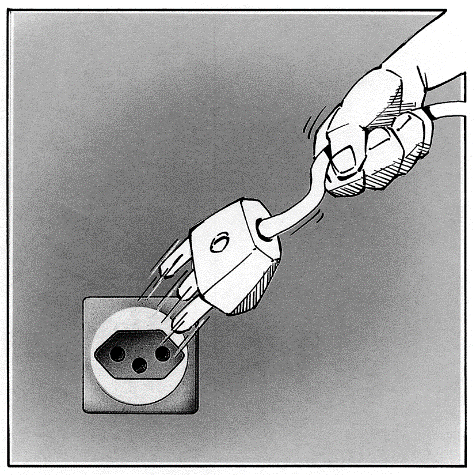 2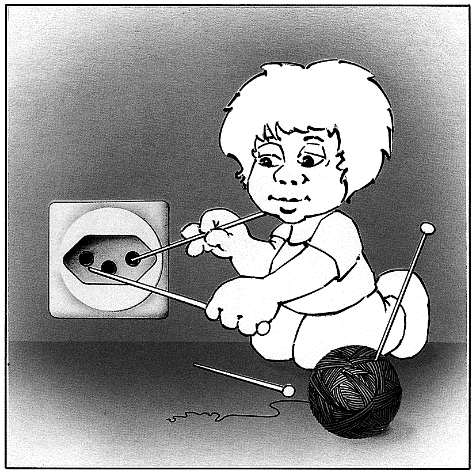 3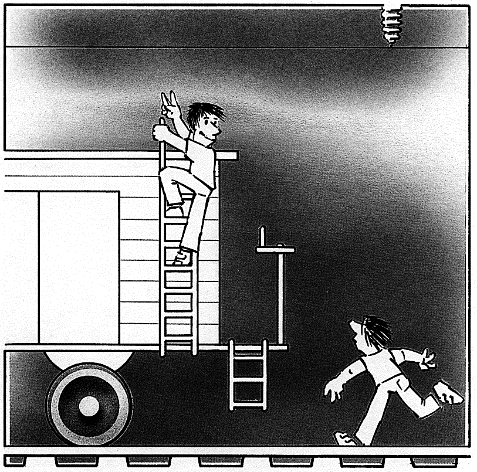 4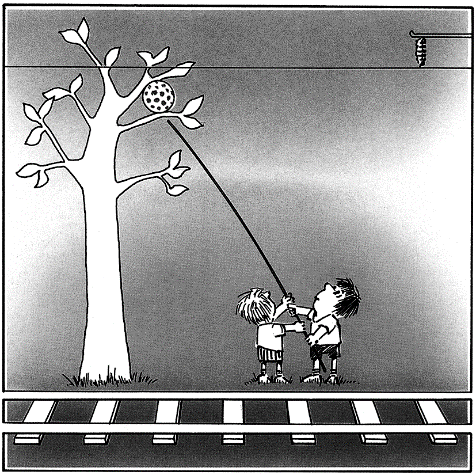 5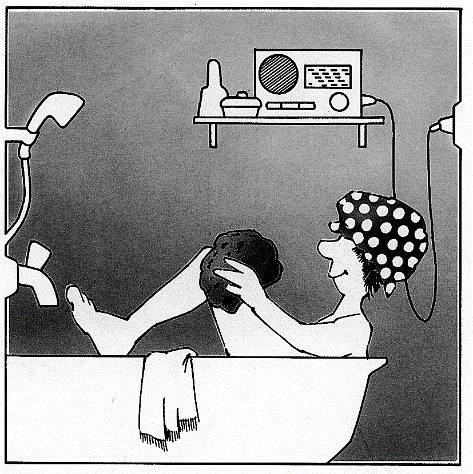 6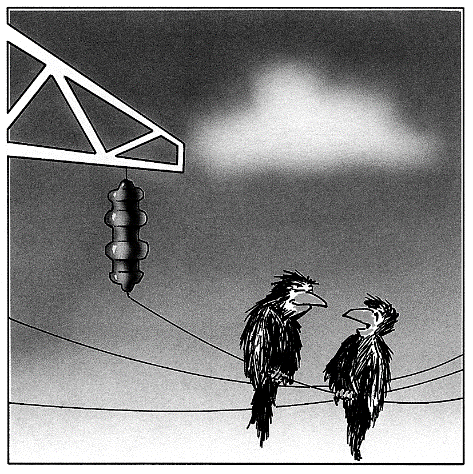 7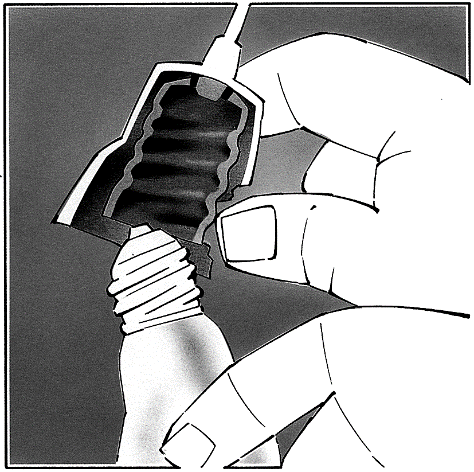 8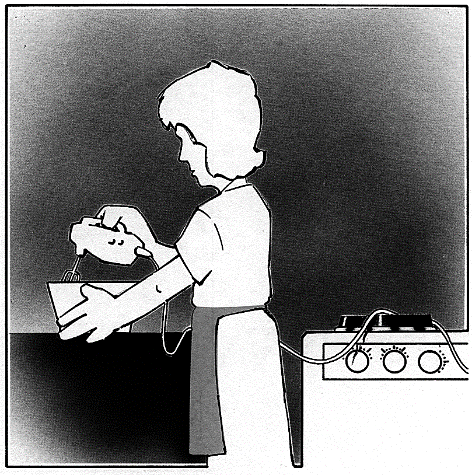 